Комплекс упражнений, вырабатывающий артикуляционный уклад звуков К, Г, ХЧередовать упражнения «Лопаточка» - «Иголочка»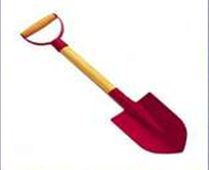 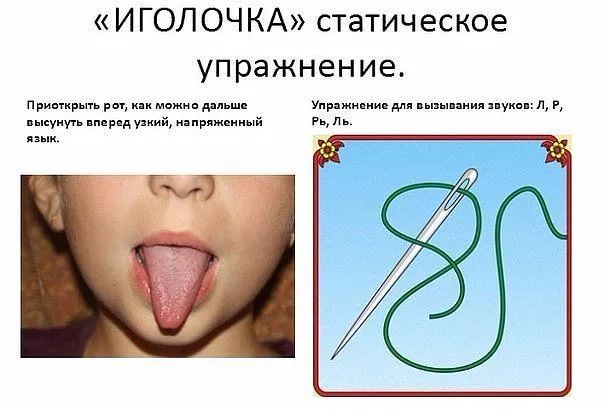 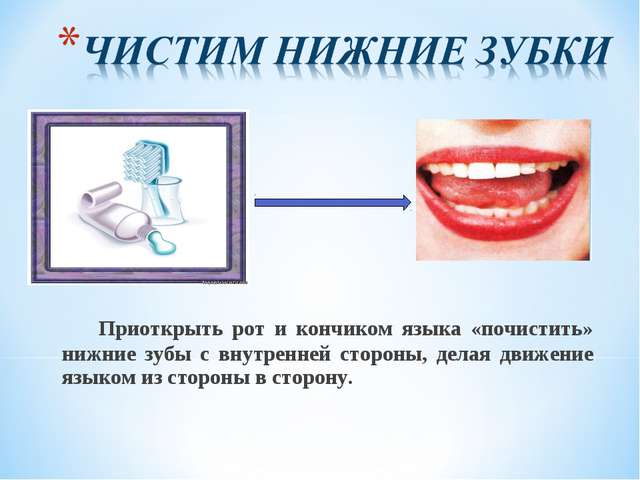 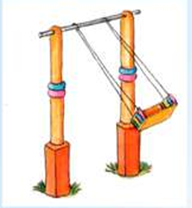 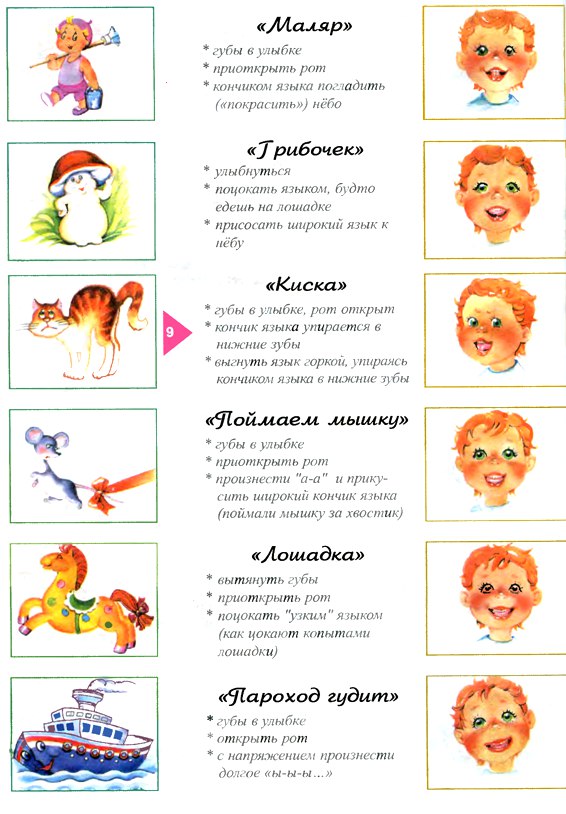 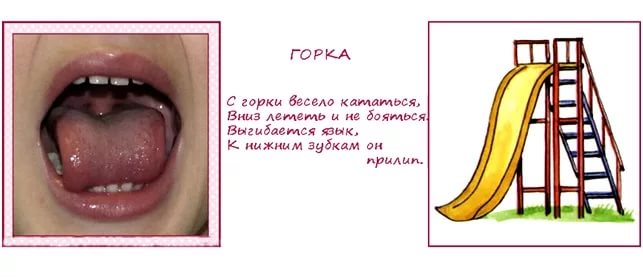 «Лопатка». Улыбнуться открыть рот.Положить широкий язык на нижнюю губу. Удерживать в спокойном состоянии на счёт до 5. В этом упражнении важно следить, чтобы нижняя губа не напрягалась и не натягивалась на нижние зубы.  Удерживать под счёт до 5.«Иголочка»Напрячь язык и, выдвинув вперед, придать ему заостренную форму, напоминающую жало. Удерживать под счёт до 5.«Почистить нижние зубы»Рот приоткрыт. Губы в улыбке. Кончиком языка медленно водить за нижними зубами с внутренней стороны лево-вправо. 8-10 движений.«Качели» Губы в улыбке. Рот широко открыт. Широкий кончик языка качается: двигается вверх (за верхними зубами) – вниз (за нижними зубами). Движения плавные, точные, неторопливые. 15-20 движений.«Киска сердится»Широко открыть рот. Кончиком языка упереться в нижние зубы. На счёт «один» согнуть язык горкой, упираясь кончиком языка в нижние зубы. На счёт «два» вернуться в исходное положение. Кончик языка при этом не должен отрываться от нижних зубов, рот не закрывается. Выполнить 5-6 раз.«Горка» Губы в улыбке, рот открыт.  Кончик языка оттягиваем от нижних резцов, а задняя часть языка высоко поднята вверх и касается мягкого неба. Выполнить  5-6 раз.